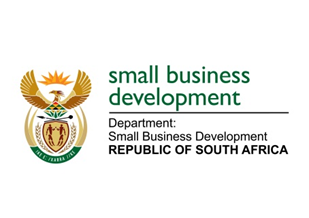 NATIONAL ASSEMBLYQUESTION FOR WRITTEN REPLYDUE DATE: FRIDAY, 12 MARCH 2021“521.	Mr J N de Villiers (DA) to ask the Minister of Small Business Development:(1)	Whether any staff member in her department (a) performed work in addition to the responsibilities related to his or her work, outside normal working hours, in the past five financial years and (b) has been performing such work during the period 1 April 2014 up to the latest specified date for which information is available; if not, in each case, how is it determined whether such work is being performed or not; if so, in each case, (i) what number of staff members and (ii) in what job or work categories are the specified staff members employed;(2)	whether approval for such work was obtained in each case; if not, what is the position in this regard; if so, (a) what is the policy of her department in this regard, (b) by whom are such applications considered and approved, (c) what number of contraventions of this policy were brought to the attention of the National Treasury in the past five financial years and (d) what steps have been taken against the transgressors?” NW577EREPLY:1(a)	Yes, 12 staff members applied to performed remunerative work outside public service in the past five years and they were all granted permission.1(b)(i) – (ii)	The 12 staff members that were granted permission, between 1 April 2014 to date, to perform remunerative work outside the Public Service, guided by the Public Service prescripts and Departmental Policy directives, were or are employed in these work categories within DSBD: Co-operatives, BBSDP, Human Resource Management, Supply Chain Management, Financial Management and Office of the Director-General. (2)(a)	The Department of Small Business Development (DSBD) has an approved Ethics Management Policy and Remunerative Work Outside Public Service (RWOPS) Policy as guided by the Public Service Regulation 2016 and the circulars from the DPSA, guiding the management of the RWOPS.  The RWOPS Policy allows the applicant to perform work after office hours and not more than 40 hours per month. The Policy further indicates that applicants are not allowed to use the state resources, including the time of the department, to perform their remunerative work.    (b)	The appointed Ethics Officer is responsible for processing the applications and approval is granted by the Director-General.    (c)	Zero.    (d)	Not applicable._______________________________________________________________________________RESPONSE RECOMMENDED BY:_______________________MR LINDOKUHLE MKHUMANEACTING DIRECTOR-GENERAL:  DEPARTMENT OF SMALL BUSINESS DEVELOPMENT DATE:______________________________________________________________________________RESPONSE RECOMMENDED BY:________________________MS ROSEMARY CAPA, MPDEPUTY MINISTER OF SMALL BUSINESS DEVELOPMENTDATE: _______________________________________________________________________________RESPONSE APPROVED BY:_________________________MS KHUMBUDZO NTSHAVHENI, MPMINISTER OF SMALL BUSINESS DEVELOPMENTDATE: